【跨領域工作坊課程】自製迷你空氣盒子(Mini Airbox)(Arduino) PM2.5隨身偵測器實作，打造個人空氣品質即時偵測站採預先報名，錄取通知。  免費課程，上課教材提供演練，欲購買此套件者則洽理工學院創新自造發展中心諮詢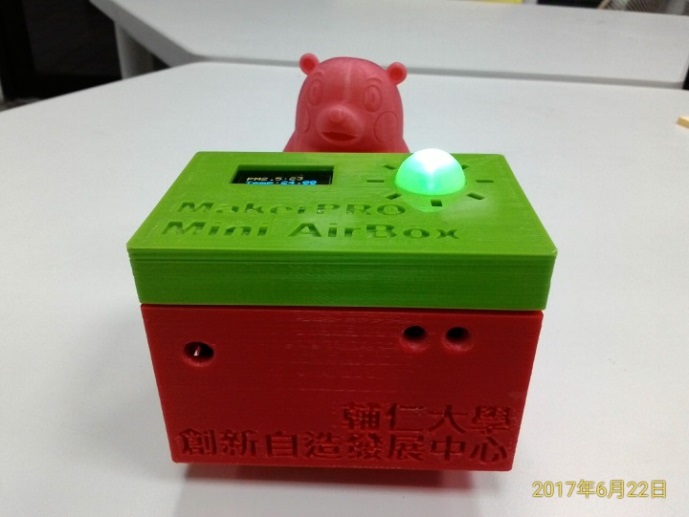 主辦單位：理工學院-創新自造發展中心( FB：  https://www.facebook.com/FJUSE514CENTER  )對象：本校在學學生或已錄取本校確認就讀新生報名地點1：理工學院院秘書室報名地點2：理工學院-創新自造發展中心(514創客空間)上課時間：2017.07.10 - 07.12上課地點：理工學院-創新自造發展中心聯絡人：理工學院-創新自造發展中心 王福堂 TEL：02-2902402；02-29053589  (049928@mail.fju.edu.tw)採預先報名，錄取通知。  免費課程，上課教材提供演練，欲購買此套件者則洽理工學院創新自造發展中心諮詢序號姓名學院系 級學號電話電子郵件備註01020304050607080910